W imieniu Zarządu Oddziału Powiatowego Związku Ochotniczych Straży Pożarnych Rzeczypospolitej Polskiej w Kościanie jest mi niezmiernie miło poinformować, że wspólnie z Samorządami Powiatu Kościańskiego organizujemy  XVI Europejskie i XIX Krajowe Zawody Sikawek KonnychRACOT 2019Do udziału w zawodach zapraszamy po dwie drużyny z poszczególnych powiatów województwa wielkopolskiego oraz po cztery drużyny z pozostałych województw. Planowana liczba drużyn krajowych – 40, zagranicznych – 10.Decyduje kolejność zgłoszeń!Termin: 18 sierpnia 2019r.Miejsce: RACOT – gmina Kościan, powiat kościański, woj. wielkopolskie 
(GPS 52º 3' 3“N, 16º41'41“E)Termin zgłoszeń: do 30 czerwca 2019r.Zgłoszenia drużyn przyjmuje Maria Kędziora, Urząd Gminy Kościan, ul. Młyńska 15,                         64-000 Kościan tel. (65) 512 06 85. e-mail mariakedziora@gminakoscian.pl Zgłoszenia prosimy składać według załączonych poniżej wzorów w wersji komputerowej lub ręcznie, pamiętając o czytelnym wypełnieniu wszystkich pól (duże, drukowane litery). Odpłatność za udział w zawodach: 600 zł + 23% VATTermin odpłatności wg informacji na fakturze. Organizator w ramach opłaty zapewnia wyżywienie w dniu zawodów dla drużyn, upominki okolicznościowe oraz zaprzęg konny do sikawki (drużyna może posiadać własny zaprzęg). W przypadku nie przybycia drużyny na zawody wpisowe nie podlega zwrotowi.Wszelkie informacje dodatkowe będą zamieszczane na stronach:- www.zosprp.poznan.pl,  - www.gminakoscian.pl - oraz https://www.facebook.com/zosprpkoscian/Osoba do kontaktu: Grzelczyk Tomasz tel. kom. 697 095 392, e-mail: grzelczyk.tomasz@gmail.com 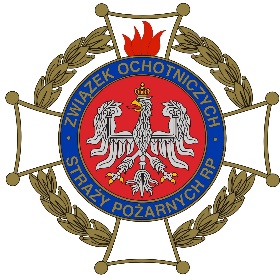 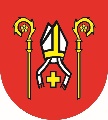 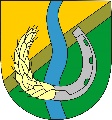 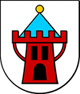 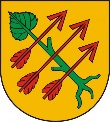 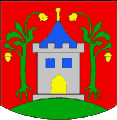 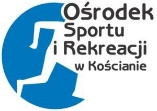 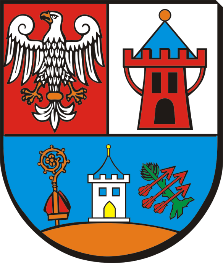 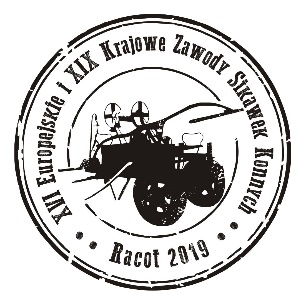 Druhny i DruhowieOchotnicze Straże Pożarne